Схема застройки площадкиРабочие места на площадке рассчитаны на 6 рабочих мест (для юниоров и основной группы).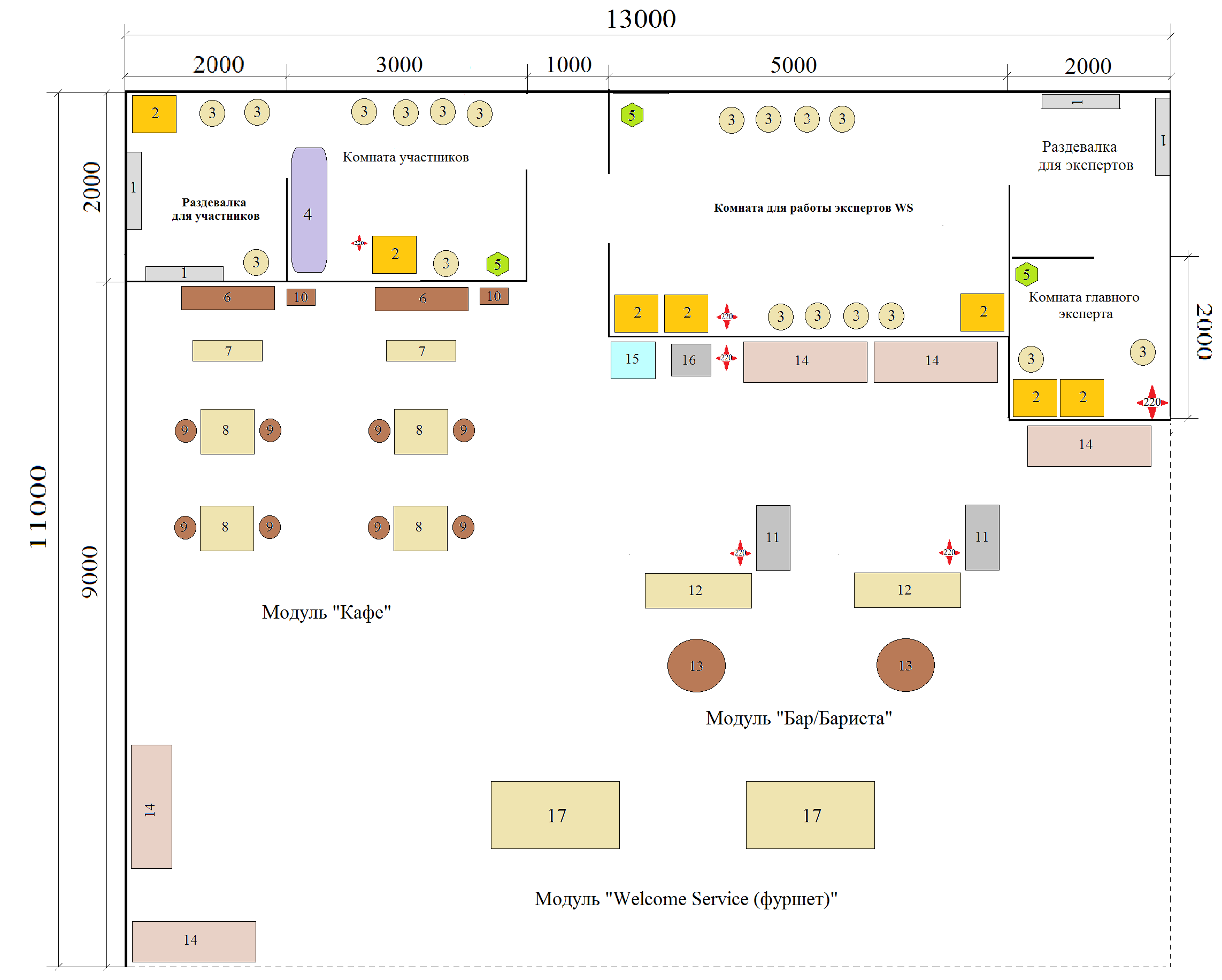 Вешалки настенные 3 шт. и 1 шт. напольная штанга.Стол пластиковый 7 шт.Стулья 18 шт.Доска гладильная 1 шт.Мусорные ведра 3 шт.Стейшн – 2 шт.Стол-парта (подсобный) – 2 шт.Гостевой стол – 4 шт.Стулья гостевые – 8 шт.Стол для декантации (трейджек) – 2 шт.Железный кухонный стол – 2 шт.Барная стойка – 2 шт.Стол барный – 2 шт.Стол-трансформер (подсобный) – 5 шт.Раковина – 1 шт.Холодильная витрина – 1 шт. 